BOOKING FORM TRAVEL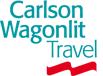 HOTEL RESERVATION DATAName/Surname TravelerName/Surname TravelerName/Surname TravelerName/Surname TravelerName/Surname TravelerPh. - Ph. - AllocateAllocateAlessandro ScarafileAlessandro ScarafileAlessandro ScarafileAlessandro ScarafileAlessandro Scarafile+39 338 6906194+39 338 6906194ExhibitionExhibitionRequested by:Requested by:Requested by:Requested by:Requested by:Ph.Faxe-mail:e-mail:Alessandro ScarafileAlessandro ScarafileAlessandro ScarafileAlessandro ScarafileAlessandro Scarafile+39 02 29060603travel@hackingteam.ittravel@hackingteam.itDelivery Date:Delivery Date:Delivery Date:Delivery Date:Delivery Date:ToToToTo12/02/201512/02/201512/02/201512/02/201512/02/2015HT Srl – Via della Moscova, 13 – 20121 MilanoHT Srl – Via della Moscova, 13 – 20121 MilanoHT Srl – Via della Moscova, 13 – 20121 MilanoHT Srl – Via della Moscova, 13 – 20121 MilanoFLIGHT TICKET DATAFLIGHT TICKET DATADeparture DateFrom / ToFrom / ToAirline and Flight NumberAirline and Flight NumberDeparture timeRequestedDeparture timeRequestedArrival Time Requested01/03/2015Milan / DohaMilan / DohaQatar AirwaysQR 122Qatar AirwaysQR 12221:3021:3005:35 (+1)02/03/2015Doha / SingaporeDoha / SingaporeQatar AirwaysQR 938Qatar AirwaysQR 93809:0509:0521:3005/03/2015Singapore / DohaSingapore / DohaQatar AirwaysQR 945Qatar AirwaysQR 94520:2520:2523:2006/03/2015Doha / MilanDoha / MilanQatar AirwaysQR 123Qatar AirwaysQR 12302:15 (+1)02:15 (+1)06:55Please specify travel details to considered in booking your flight (e.g. Destination airport, time of departure “not before …” or “not later than….” Please specify travel details to considered in booking your flight (e.g. Destination airport, time of departure “not before …” or “not later than….” Please specify travel details to considered in booking your flight (e.g. Destination airport, time of departure “not before …” or “not later than….” Please specify travel details to considered in booking your flight (e.g. Destination airport, time of departure “not before …” or “not later than….” Please specify travel details to considered in booking your flight (e.g. Destination airport, time of departure “not before …” or “not later than….” Please specify travel details to considered in booking your flight (e.g. Destination airport, time of departure “not before …” or “not later than….” Please specify travel details to considered in booking your flight (e.g. Destination airport, time of departure “not before …” or “not later than….” Please specify travel details to considered in booking your flight (e.g. Destination airport, time of departure “not before …” or “not later than….” CityCheck-inCheck-outRoom TypeHotel (SPECIFY AT LEAST THE HOTEL AREA)Marina Mandarin o Conrad Centennial Hotel02/0305/03Meeting RoomPick-up (from Airport to hotel)YES pleasePick-up (from hotel to Airport)Date 11/02/2015Requested by                           Antonella CapaldoDateApproved by